Vedlegg 1	Skisse som viser plassering av solfangerpanelene på tak av serviceleilighetene på Austrått boas.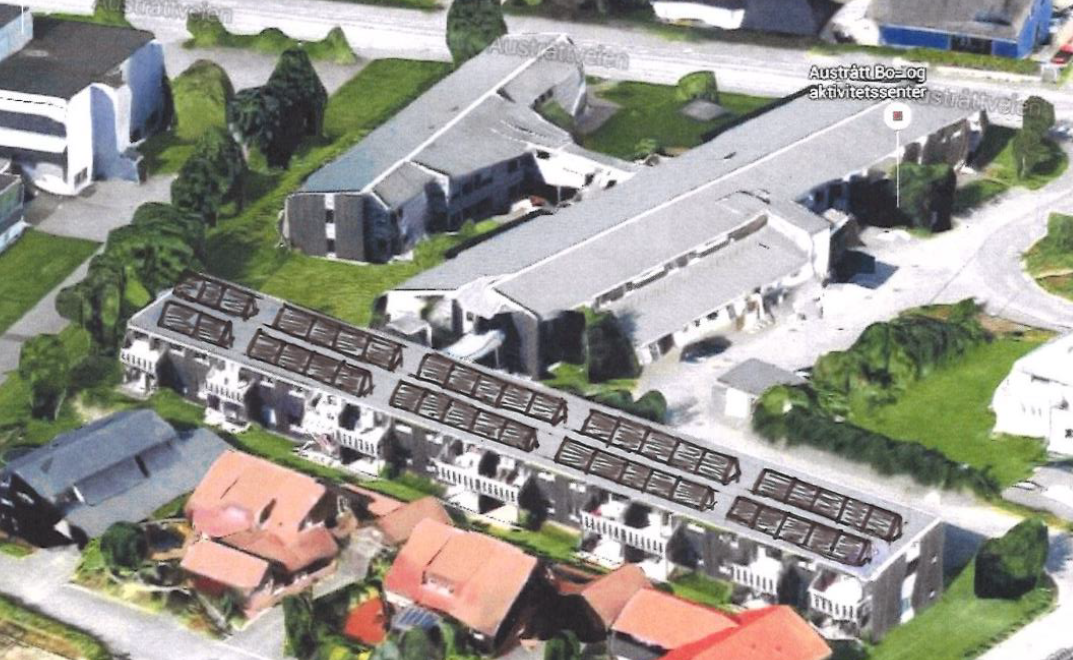 